?АРАР                                                                                               РЕШЕНИЕ«26» ноябрь  2018 й.                         № 126                           «26» ноября 2018 г.Об утверждении Правил размещения и эксплуатации объектов праздничного или тематического оформления на территории сельского поселения Ишмурзинский сельсовет муниципального района Баймакский район  Республики БашкортостанВ соответствии с Гражданским кодексом Российской Федерации, Жилищным кодексом Российской Федерации, Федеральным законом от 6 октября 2003г. № 131-ФЗ «Об общих принципах организации местного самоуправления в Российской Федерации», Кодексом Республики Башкортостан об административных правонарушениях от 23.06.2011г. № 413-з, Совет сельского поселения Ишмурзинский сельсовет муниципального района Баймакский район Республики Башкортостан РЕШИЛ:1. Утвердить Правила размещения и эксплуатации объектов праздничного или тематического оформления на территории сельского поселения Ишмурзинский сельсовет муниципального района Баймакский район Республики Башкортостан.2. Обнародовать настоящее решение на информационном стенде в здании администрации сельского поселения Ишмурзинский сельсовет муниципального района Баймакский район Республики Башкортостан, а также на официальном сайте сельского поселения Ишмурзинский сельсовет муниципального района Баймакский район Республики Башкортостан в информационно-телекоммуникационной сети «Интернет».3. Настоящее решение вступает в силу со дня его обнародования.Глава сельского поселенияИшмурзинский сельсоветмуниципального района Баймакский районРеспублики Башкортостан:                                      З.М. Кашкаров Приложениек решению Советасельского поселенияИшмурзинский сельсоветмуниципального районаБаймакский районРеспублики Башкортостанот 26.11.2018 года № 126Правила размещения и эксплуатации объектов праздничного или тематического оформления в сельском поселении Ишмурзинский сельсовет муниципального района Баймакский район Республики Башкортостан1. Настоящие  Правила устанавливают порядок размещения и эксплуатации объектов праздничного или тематического оформления на территории   сельского поселения Ишмурзинский сельсовет муниципального района Баймакский район Республики Башкортостан (далее – сельское поселение).2. Праздничное оформление на территории сельского поселения выполняются по распоряжению Администрации сельского поселения Ишмурзинский сельсовет муниципального района Баймакский район Республики Башкортостан (далее – Администрация сельского поселения) на период проведения государственных праздников, мероприятий, связанных со знаменательными событиями.Оформление зданий, сооружений осуществляется их владельцами в рамках концепции (программы) праздничного оформления территории сельского поселения.3. В праздничное оформление включается:3.1. вывеска государственных флагов, лозунгов, гирлянд, панно;3.2. установка декоративных элементов и композиций, стендов;3.3. устройство праздничной иллюминации.4. Порядок утверждения о программе мероприятий, схемы размещения объектов и элементов праздничного оформления определяется постановлением Администрации сельского поселения.5. При изготовлении и установке элементов праздничного оформления запрещается снимать, повреждать и ухудшать видимость технических средств регулирования дорожного движения.6.  Правила обязательны для исполнения юридическими и физическими лицами независимо от форм собственности.7. Ответственность за нарушение Правил размещение и эксплуатацию объектов праздничного или тематического оформления на территории   сельского поселения, а также нарушения сроков демонтажа после завершения праздничных мероприятий, несут владельцы зданий и сооружений.БАШ?ОРТОСТАН РЕСПУБЛИКА№ЫБАЙМА? РАЙОНЫМУНИЦИПАЛЬ РАЙОНЫНЫ*ИШМЫР:А  АУЫЛ  СОВЕТЫАУЫЛ БИЛ»М»№ЕСОВЕТЫ453655, Байма7 районы,Ишмыр6а  ауылы, C.Игишев урамы,28Тел. 8(34751) 4-26-38ishmur-sp@yandex.ru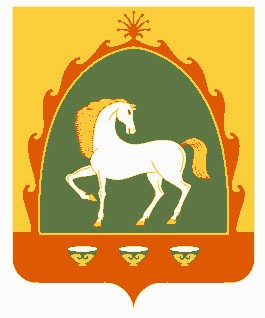 СОВЕТСЕЛЬСКОГО ПОСЕЛЕНИЯИШМУРЗИНСКИЙ  СЕЛЬСОВЕТМУНИЦИПАЛЬНОГО РАЙОНАБАЙМАКСКИЙ РАЙОНРЕСПУБЛИКА БАШКОРТОСТАН453655, Баймакский  район,с.Ишмурзино, ул.С.Игишева,28Тел. 8(34751) 4-26-38ishmur-sp@yandex.ruИНН 0254010235    КПП 025401001     ОГРН 1060254005680ИНН 0254010235    КПП 025401001     ОГРН 1060254005680ИНН 0254010235    КПП 025401001     ОГРН 1060254005680